ΠΑΝΕΠΙΣΤΗΜΙΟ ΠΕΛΟΠΟΝΝΗΣΟΥ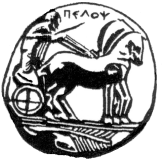 ΣΧΟΛΗ ΚΑΛΩΝ ΤΕΧΝΩΝΤΜΗΜΑ ΘΕΑΤΡΙΚΩΝ ΣΠΟΥΔΩΝΠΡΟΓΡΑΜΜΑ ΜΕΤΑΠΤΥΧΙΑΚΩΝ ΣΠΟΥΔΩΝ«Θέατρο και Κοινωνία: Θεωρία, Σκηνική πράξη και Διδακτική»  Ακαδημαϊκό ημερολόγιο ΜΠΣ «Θέατρο και Κοινωνία» για 2019-2020Έναρξη χειμερινού Εξαμήνου: Κυριακή 20 Οκτωβρίου 2019  Λήξη χειμερινού Εξαμήνου: Παρασκευή 29 Φεβρουαρίου 2020Περίοδος εξετάσεων Α’ Εξαμήνου: Δευτέρα 10/02/2020 – Παρασκευή 22/02/2020Αργίες      Δευτέρα  28 Οκτωβρίου 2019       Τριών Ιεραρχών, Πέμπτη  30 Ιανουαρίου 2020•	Έναρξη εαρινού εξαμήνου:          1Μαρτίου 2020•	Λήξη εαρινού εξαμήνου:              14 Ιουνίου 2020•	Περίοδος εξετάσεων Β’ Εξαμήνου: Δευτέρα15 Ιουνίου – Παρασκευή 26                      Ιουνίου  2020ΑργίεςΚαθαρή Δευτέρα,  2  Μαρτίου  2020Τετάρτη  25 Μαρτίου 2020Παρασκευή  1η Μαΐου 2020Αγίου Πνεύματος, Δευτέρα 8 Ιουνίου 2020Επαναληπτική Εξέταση Περιόδου Σεπτεμβρίου 2019Έναρξη Εξετάσεων:                                                         Δευτέρα 31 Αυγούστου 2020 Πέρας εξετάσεων:                                                   Παρασκευή 25 Σεπτεμβρίου  2020